О доступности и прозрачности процедуры приобретения имущества должников банкротов в маркетплейсеОсуществить вход на сайт http://kartoteka.ruДалее необходимо зайти в раздел «Маркетплейс» (http://kartoteka.ru/poisk_property)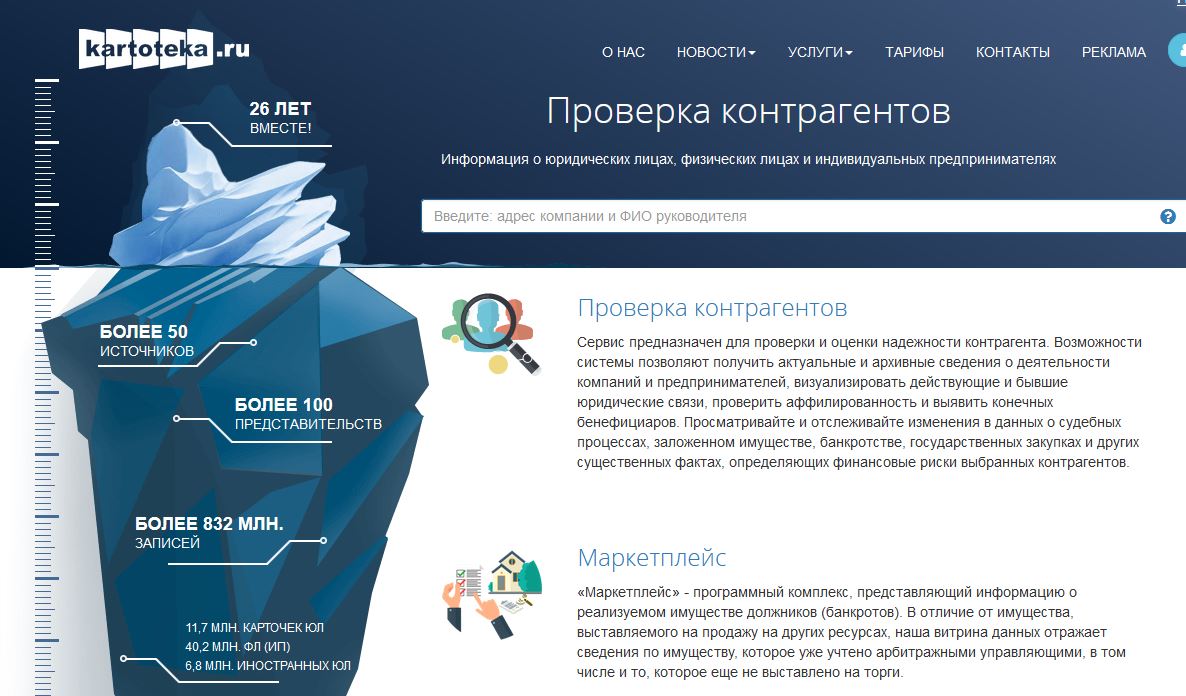 При переходе в раздел «Маркетплейс» появляется следующее окно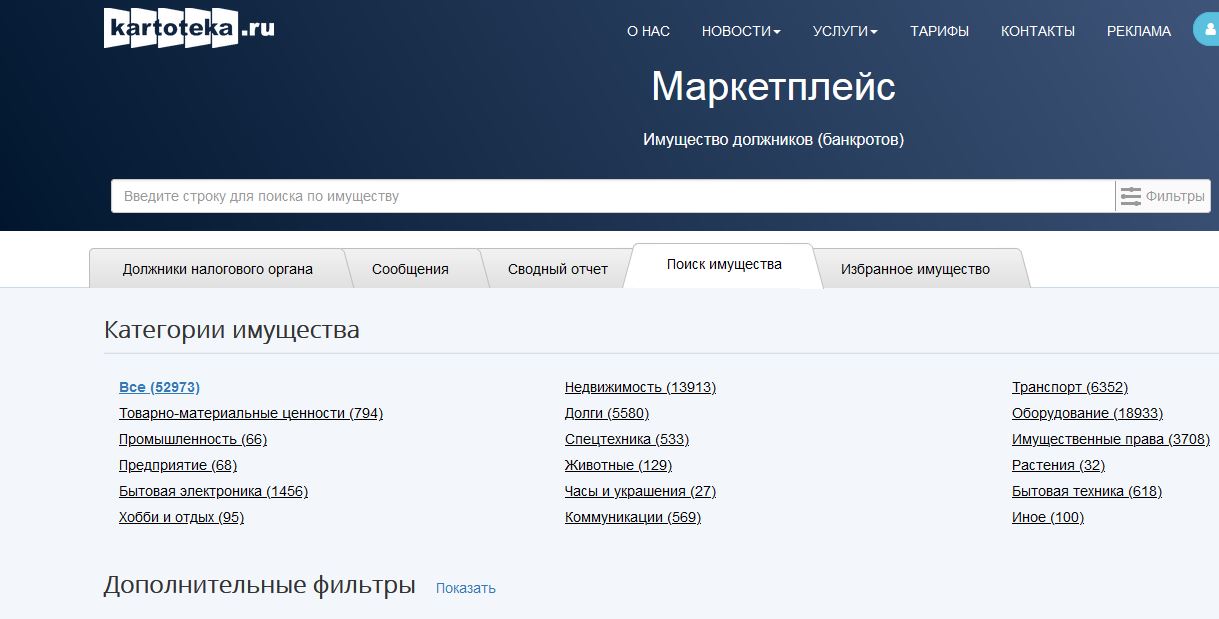 В разделе категории имущества выбрать нужное, либо ввести сведения в строку поискаТакже в разделе Дополнительные фильтры, можно указать наиболее подходящие параметры, к примеру, такие как регион в котором находится имущество, стоимость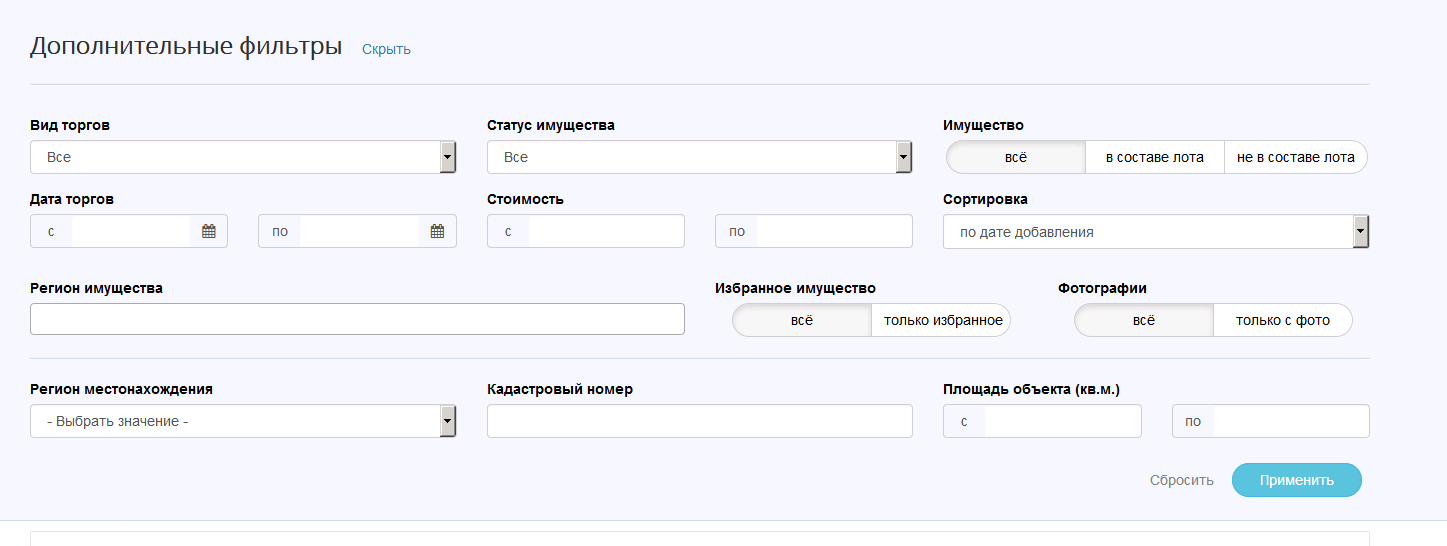 Кроме того, можно увидеть фотографии имущества выбрав параметр – «только с фото», а также посмотреть историю публикаций, связанных с этим имуществом. При наличии каких-либо вопросов, указаны контактные телефоны и Ф.И.О арбитражного управляющего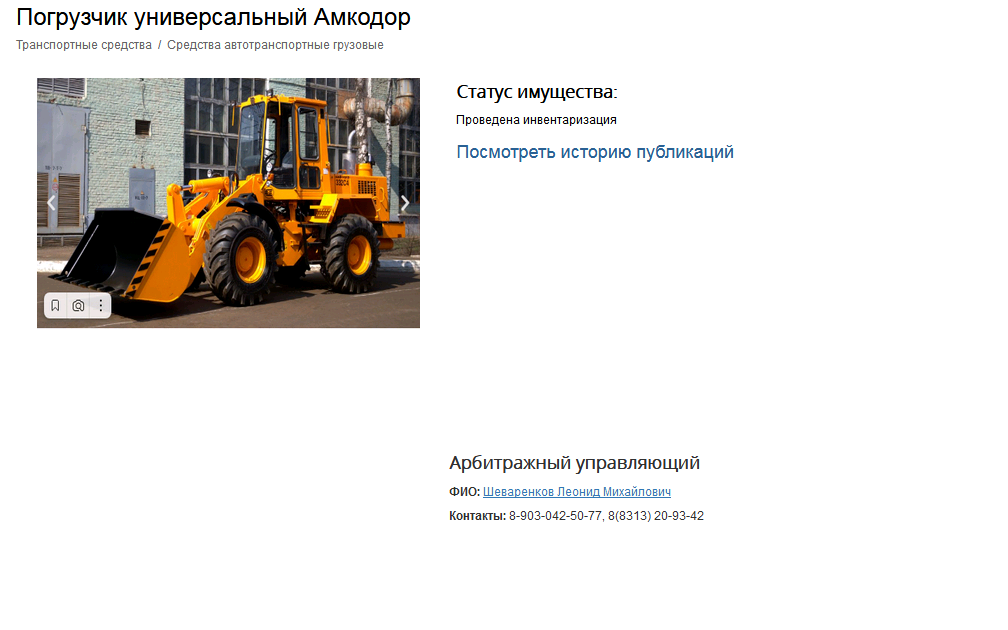 Также можно отправить сообщение по интересующему имуществу, заполнив соответствующую форму.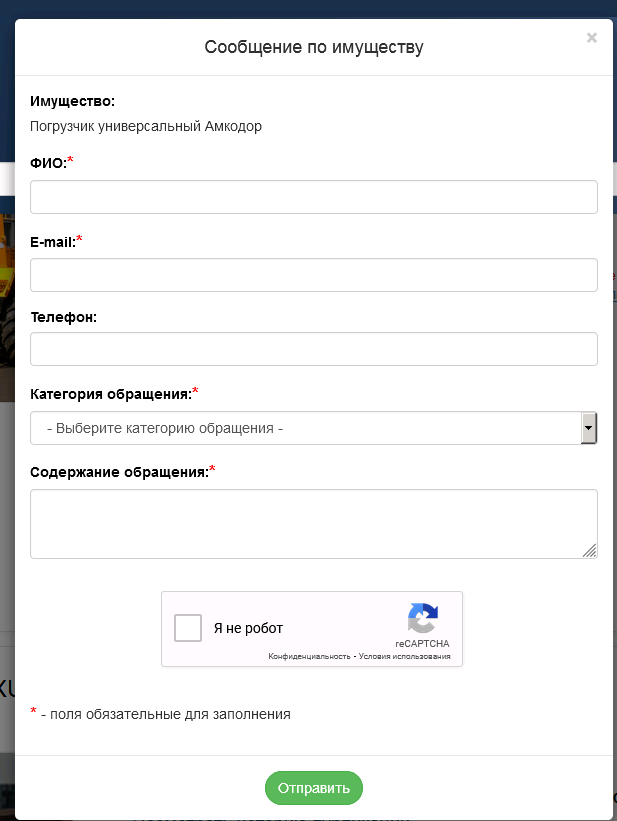 Кроме того, существует функция заказать обратный звонок. 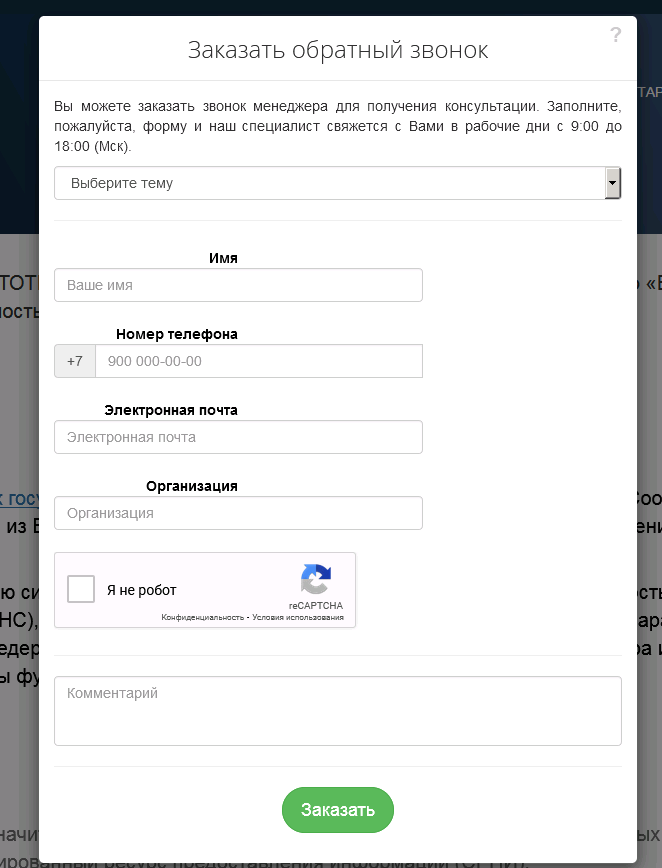 Почему стоит выбрать сервис http://kartoteka.ru:-понятная и удобная система для поиска;-представление достоверных сведений об имуществе;-наличие публикаций об организации в СМИ, информация о сертификатах, лицензиях;-возможность увидеть фото имущества;-наличие обратной связи.